Описание проекта и методические рекомендацииПроект содержит 32 страницы. Каждая страница оснащена гиперссылками.Значение символов на страницах проекта:1 страница – Титульный лист2 страница – Содержание (список игр)3 страница – Привет! Давайте знакомиться! Я обычный городской кот. Меня зовут Матроскин. Приглашаю вас погулять со мной по городу. У меня припасена для вас целая куча разных игр и историй о Петербурге. Я покажу и расскажу много интересного. Только мур…, то есть мяу…, то есть чур… В общем, давайте так: я буду давать вам разные задания, а вы постараетесь их выполнить.Договорились? Тогда отправляемся в путь…4 страница – «Обведи цифры по порядку»Задача: развивать воображение, самостоятельность, мелкую моторику.Задание: Используя инструменты Mimio (карандаш или маркер), соединить точки в порядке возрастания их номеров.5 страница – «Звуки города»Задача: развивать слуховое внимание, умение отличать звуки.Задание: Нажимая на динамик, прослушать звуки, определить, что это за звуки.6 страница – «Название острова»Задача: развивать зрительное внимание, ориентировку в пространстве, развивать логическое мышление.Задание: Какое животное дало название одному из островов, на котором лежит Петербург.  Отгадайте ребус и узнаете, что построили на этом острове?7 страница – «Петропавловская крепость»Задача: развивать зрительное внимание, ориентировку в пространствеЗадание: Найди верный план Петропавловской крепости.8 страница – «Подскажи Матроскину, кто основал наш город».Задача: развивать внимание, мышление, формирования словаря.Задание:  Кто основал наш город?Из четырёх портретов мужчин расположенных на странице детям нужно выбрать портрет Петра I.Портрет Петра I оснащен мультимедийным сопровождением - аплодисментами, три других портрета оснащены областью красного креста.9 страница – «Шпили над городом»Задача: развивать воображение, память, логическое мышлениеЗадание: По реке плывут льдинки-загадки. Под льдинками спрятаны изображения. Укажите, к какому зданию они относятся.10 страница – «Построй Петропавловскую крепость»Задача: развивать воображение, самостоятельность, логическое мышление Задание: Расставь объекты по цифрам.11 страница – «Раскрась домик»Задача: развивать воображение, самостоятельность, мелкую моторику.Задание: С помощью палитры, по образцу, раскрась старинный дом.12 страница – «Выстрой флот к параду»Задача: развивать зрительно-поисковую функцию и зрительное внимание, развивать зрительно-моторную координацию.Задание: Помоги кораблям правильно построиться на парад, от большего к меньшему.13 страница – «Найди отличия»Задача: развивать зрительное внимание, умение сравнивать, замечать и выделять различия.Задание: Рассмотри внимательно картинку, найди отличия и обведи их с помощью инструмента «карандаш». Проверить свой ответ можно, нажав на пусковой механизм.14 страница – «Узнай архитектора»Задача: развивать внимание, логическое мышление, память; развивать умение составлять из букв слова.Задание: Расставь буквы по порядку и узнаешь имя первого петербургского зодчего.15 страница – «Собери здание Адмиралтейства»Задача: развивать целостное восприятие, упражнять в составлении целого из частей.Задание: Из частей сложи целую картинку. Нажав на пусковой механизм, выполни проверку.16 страница – «Слова перевертыши»Задача: развивать логическое мышление, внимание, умение составлять слова из слогов, букв.Задание: Прочти слоги, переставь их местами, чтобы получилось название частей Адмиралтейства. Проверь себя,  перетащив слово вправо на зеленое поле.17 страница – «Лабиринт»Задача: развивать зрительное внимание, логику, мышление, быстроту реакции.Задание: Помоги кораблю выбрать верный маршрут к зданию Адмиралтейства.18 страница – Диктант «Кораблик»Задача: развивать умение действовать по правилам, самостоятельно действовать по указанию взрослого; развивать пространственную ориентировку.Задание: Взрослый диктует последовательность действий, с указанием числа клеточек и их направлений, ребенок выполняет работу на слух, а затем сравнивает методом наложения свое изображение с образцом.19 страница – «Собери кораблик из геометрических фигур»Задача: развивать умение выкладывать фигуры по образцу; развивать внимание, фантазию. Задание: Перед ребенком геометрические фигуры. Ребенок должен выложить из геометрических фигур кораблик. 20 страница – «Летний сад» Задача: развивать внимание, логическое мышление, память; развивать умение составлять из букв слова.Задание: Чтобы слово прочитать, большие буквы надо взять.21 страница – «Лабиринт»Задача: развивать зрительное внимание, прослеживающей функции взора, зрительно-моторную координацию.Задание: Проведи сказочного персонажа по лабиринту. Даме назначено свидание у фонтана лабиринта. Она стоит у входа и боится заблудиться. Помоги ей найти дорогу к фонтану, кавалеру.22 страница – «Карпиев пруд»Задача: развивать умение ориентироваться в пространстве, развивать зрительное восприятие, внимание.Задание: С помощью «фонарика» найди спрятавшихся рыб и сосчитай их.23 страница – «Накрой стол»Задача: закрепить навыки детей о назначении посуды, обобщения и классификации.Задание: Накрой стол для чаепития. Какие лишние?24 страница – «Собери корзины»Задача: закрепить названия фруктов и овощей; формировать обобщающие понятия «овощи», «фрукты»Задание: В хозяйственной части сада выращивали фрукты и овощи. Собери овощи и фрукты в корзины.25 страница – «Отгадай героев басен Крылова»Задача: закрепить в памяти детей  произведения И.Крылова; развивать эмоциональную сферу детского воображения.Задание: Посмотри на квадрат-загадку. В нем зашифрованы названия животных, изображенных на горельефах памятника. При помощи инструментов Mimio (карандаш или маркер) выдели этих животных.26 страница – «Найди вазу»Задача: развивать зрительное внимание, логику. Задание: Определи, какая из ваз украшает южный вход в Летний сад.27 страница – «Определи цвет вазы»Задача: развивать логику, мышление, активизировать словарный запасЗадание: Определи, какого цвета ваза украшает вход в Летний сад? Поставь вазу на постамент.28 страница – «Угадай, где находимся»Задача: развивать внимание, логическое мышление, память; развивать умение составлять из букв слова.Задание: Выпиши каждую вторую букву и прочтешь название самого красивого места на Васильевском острове.29 страница – «Стрелка Васильевского острова»Задача: совершенствовать умение работать по алгоритму, образцу; развивать умение ориентироваться на плоскости.Задание: выложи здания и сооружения, находящиеся на Стрелке Васильевского острова. Проверь по образцу.30 страница – «Разгадай кроссворд»Задача: развивать  логику, внимание, мышление, активизация словарного словаря.Задание: На стрелке Васильевского острова «собрались» вместе здания с иностранными названиями. Давайте вместе с Котом Матроскиным решим кроссворд  и вспомним их. Если правильно решим кроссворд, то сможем прочитать еще одно слово. Как оно связано со стрелкой Васильевского острова?31 страница – «Распредели правильно»Задача: развивать умение классифицировать и называть предметы.Задание: Детям нужно разложить предметы то, что нужно моряку – на корабль, что не нужно – в сундук. 32 страница – «Составь герб Петербурга»Задача: закреплять знания детей о гербе.Задание: Из частей (якоря, скипетр) сложить герб Петербурга. Проверить можно, нажав на пусковой механизм. Обозначь под картинками цифрой: 3 – скипетр1 – морской якорь7 – речной якорь0 – щит.Если вы правильно обозначили детали герба, то узнаете год основания Петербурга.- переход на следующую страницу- переход на предыдущую страницу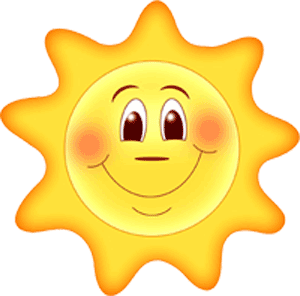 - переход с любой страницы на страницу «Содержание» 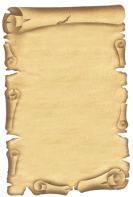 - выдвижная область описания задания